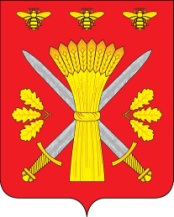 РОССИЙСКАЯ ФЕДЕРАЦИЯОРЛОВСКАЯ ОБЛАСТЬТРОСНЯНСКИЙ РАЙОННЫЙ СОВЕТ НАРОДНЫХ ДЕПУТАТОВРЕШЕНИЕ28 октября  2021 г.                                                                                №9с.Тросна                                                                                    Принято на 3 заседании                                                                                                                                                                                Троснянского районного                                                                                    Совета народных депутатов  В соответствии с Федеральным законом от 6 октября 2003 года № 131-ФЗ «Об общих принципах организации местного самоуправления в Российской Федерации», Федеральным законом от 7 февраля 2011 года № 6-ФЗ «Об общих принципах организации и деятельности контрольно-счетных органов субъектов Российской Федерации и муниципальных образований»,   Троснянский районный Совет народных депутатов РЕШИЛ:1.Наделить статусом юридического лица Контрольно-ревизионную комиссию Троснянского района.2.Утвердить прилагаемое Положение «О Контрольно-ревизионной комиссии Троснянского района» в соответствии с приложением к настоящему решению.3. Возложить полномочия по подаче заявления о государственной регистрации юридического лица, представлению и получению документов после регистрации на председателя Контрольно-ревизионной комиссии Троснянского района Филиппову И.В.4.Признать утратившим силу Положение о Контрольно-ревизионной комиссии Троснянского района Орловской области, утвержденное решением Троснянского районного Совета народных депутатов № 96  от 19.01.2018 года.Приложение к решению Троснянского районного Совета народных депутатов       №8 от 28.10.2021    ПОЛОЖЕНИЕ О КОНТРОЛЬНО-РЕВИЗИОННОЙ КОМИССИИТРОСНЯНСКОГО РАЙОНА статья 1. Статус Контрольно-ревизионной комиссии Троснянского района.          1. Контрольно-ревизионная комиссия Троснянского района (далее – Контрольно-ревизионная комиссия) является постоянно действующим органом внешнего муниципального финансового контроля, образуется Советом народных депутатов Троснянского района и ему подотчетна.          2. Контрольно-ревизионная комиссия обладает организационной и функциональной независимостью и осуществляет свою деятельность самостоятельно.         3. Деятельность Контрольно-ревизионной комиссии не может быть приостановлена, в том числе в связи досрочным прекращением полномочий Троснянского районного Совета народных депутатов.        4. Контрольно-ревизионная комиссия является органом местного самоуправления, имеет гербовую печать и бланки со своим наименованием и с изображением герба Троснянского района.         5. Контрольно-ревизионная комиссия обладает правами юридического лица.        6. Контрольно-ревизионная комиссия обладает правом правотворческой инициативы по вопросам своей деятельности и реализации полномочий внешнего муниципального финансового контроля.         7. Контрольно-ревизионная комиссия может учреждать ведомственные награды и знаки отличия, утверждать положения об этих наградах и знаках, их описания и рисунки, порядок награждения.         8. Контрольно-ревизионная комиссия Троснянского района осуществляет полномочия контрольно-счетного органа поселения по осуществлению внешнего финансового контроля в случае заключения представительными органами поселений, входящих в состав Троснянского района, соглашения с Советом народных депутатов о передаче таких полномочий.          9. Место нахождения Контрольно-ревизионной комиссии Троснянского района:  303450 Орловская область , с.Тросна , ул.Ленина д.4 .Статья 2. Правовые основы деятельности Контрольно-ревизионной комиссии. Контрольно-ревизионная комиссия осуществляет свою деятельность на основе Конституции Российской Федерации, законодательства Российской Федерации, законов и иных нормативных правовых актов Орловской области, устава Троснянского района, настоящего Положения и иных муниципальных правовых актов.статья 3. Принципы деятельности Контрольно-ревизионной комиссии.Деятельность Контрольно-ревизионной комиссии основывается на принципах законности, объективности, эффективности, независимости, открытости и гласности.статья 4. Состав Контрольно-ревизионной комиссии Троснянского района.1. Контрольно-ревизионная комиссия палата Троснянского района образуется в составе председателя  и аппарата Контрольно-ревизионной комиссии. 2. Председатель Контрольно-ревизионной комиссии замещает муниципальную должность.3. Срок полномочий председателя Контрольно-ревизионной комиссии составляет 5 лет.4. В состав аппарата Контрольно-ревизионной комиссии входят  штатные работники. 5. Права, обязанности и ответственность работников Контрольно-ревизионной комиссии определяются Федеральным законом от 07.02.2011 № 6-ФЗ «Об общих принципах организации и деятельности контрольно-счетных органов субъектов Российской Федерации и муниципальных образований», законодательством о муниципальной службе, трудовым законодательством и иными нормативными правовыми актами, содержащими нормы трудового права.6. Штатная численность и структура Контрольно-ревизионной комиссии определяется решением Троснянского районного Совета народных депутатов по представлению председателя районного Совета народных депутатов  с учетом необходимости выполнения возложенных законодательством полномочий, обеспечения организационной и функциональной независимости.Статья  5. Порядок назначения на должность и освобождения от должности председателя Контрольно-ревизионной комиссии.1. Председатель Контрольно-ревизионной комиссии назначается на должность Советом народных депутатов Троснянского района.2. Предложения о кандидатурах на должность председателя Контрольно-ревизионной комиссии  вносятся в районный Совет народных депутатов Троснянского района:1) председателем Троснянского районного Совета народных депутатов;2) депутатами Троснянского районного Совета народных депутатов - не менее одной трети от установленного числа депутатов РСНД (районного Совета народных депутатов).3) главой Троснянского района.3. Кандидатуры  на должность председателя Контрольно-ревизионной комиссии представляются в районный Совет народных депутатов субъектами, перечисленными в части 2 настоящей статьи, не позднее чем за два месяца до истечения полномочий действующего председателя Контрольно-ревизионной комиссии. Предложение о кандидатуре на должность председателя должно содержать:1) письменное обращение в адрес районного Совета с предложением о рассмотрении конкретной кандидатуры на должность председателя Контрольно-ревизионной комиссии, подписанное лицами, указанными в части второй настоящей статьи;2) документы, подтверждающие соответствие предложенной кандидатуры квалификационным требованиям, Федеральным законом от 7 февраля 2011 года N 6-ФЗ "Об общих принципах организации и деятельности контрольно-счетных органов субъектов Российской Федерации и муниципальных образований" и статьей 6 настоящего Положения:а) копию паспорта;б) копию документа об образовании;в) копию трудовой книжки;г) заявление кандидата о согласии рассматривать его кандидатуру на должность председателя Контрольно-ревизионной комиссии. Заявление также должно содержать сведения об отсутствии близкого родства и свойства кандидата с лицами, указанными в части 3 статьи 6 настоящего Положения, и наличия у него неснятой или непогашенной судимости;4.  По  кандидатурам,  представленным для назначения на должность  Контрольно-ревизионной комиссии  районным Советом народных депутатов, проводится открытое голосование.Победившим признаётся кандидатура, за которую проголосовало  большинство  от установленной численности депутатов районного Совета.В случае если будет представлен один кандидат на должность председателя Контрольно-ревизионной комиссии, то решение о назначении принимается простым большинством голосов присутствующих на заседании депутатов открытым голосованием.В случае если будет представлено несколько кандидатов, то решение о назначении председателя Контрольно-ревизионной комиссии принимается большинством голосов от установленной численности депутатов районного Совета народных депутатов тайным голосованием.В случае если ни один из кандидатов не наберет нужное количество голосов, проводится повторное тайное голосование по двум кандидатам, набравшим наибольшее количество голосов.Кандидат, набравший во втором туре голосования наибольшее количество голосов, считается избранным председателем Контрольно-ревизионной комиссии.5. По истечении срока полномочий председатель контрольно-ревизионной комиссии продолжает исполнять свои обязанности до вступления в должность вновь избранного председателя.6.Назначение Председателя контрольно-ревизионной комиссии оформляется решением районного Совета народных депутатов. Указанное решение вступает в силу со дня его принятия. статья 6. Требования к кандидатуре на должность председателя Контрольно-ревизионной комиссии1. На должность председателя Контрольно-ревизионной комиссии назначаются граждане Российской Федерации, соответствующие следующим квалификационным требованиям:1) наличие высшего образования;2) опыт работы в области государственного, муниципального управления, государственного, муниципального контроля (аудита), экономики, финансов, юриспруденции не менее пяти лет;3) знание Конституции Российской Федерации, федерального законодательства, в том числе бюджетного законодательства Российской Федерации и иных нормативных правовых актов, регулирующих бюджетные правоотношения, законодательства Российской Федерации о противодействии коррупции, конституции (устава), законов Орловской области и иных нормативных правовых актов, устава Троснянского района и иных муниципальных правовых актов применительно к исполнению должностных обязанностей, а также общих требований к стандартам внешнего государственного и муниципального аудита (контроля) для проведения контрольных и экспертно-аналитических мероприятий контрольно-счетными органами Орловской области и Троснянского района, утвержденных Счетной палатой Российской Федерации.2. Гражданин Российской Федерации не может быть назначен на должность председателя Контрольно-ревизионной комиссии в случае:1) наличия у него неснятой или непогашенной судимости;2) признания его недееспособным или ограниченно дееспособным решением суда, вступившим в законную силу;3) отказа от прохождения процедуры оформления допуска к сведениям, составляющим государственную и иную охраняемую федеральным законом тайну, если исполнение обязанностей по должности, на замещение которой претендует гражданин, связано с использованием таких сведений;4) прекращения гражданства Российской Федерации или наличия гражданства (подданства) иностранного государства либо вида на жительство или иного документа, подтверждающего право на постоянное проживание гражданина Российской Федерации на территории иностранного государства;5) наличия оснований, предусмотренных пунктом 3 настоящей статьи.3. Председатель Контрольно-ревизионной комиссии не могут состоять в близком родстве или свойстве (родители, супруги, дети, братья, сестры, а также братья, сестры, родители, дети супругов и супруги детей) с главой Троснянского района, председателем Троснянского районного Совета,  руководителями судебных и правоохранительных органов, расположенных на территории Троснянского района.4. Председатель Контрольно-ревизионной комиссии не может заниматься другой оплачиваемой деятельностью, кроме преподавательской, научной и иной творческой деятельности. При этом преподавательская, научная и иная творческая деятельность не может финансироваться исключительно за счет средств иностранных государств, международных и иностранных организаций, иностранных граждан и лиц без гражданства, если иное не предусмотрено международным договором Российской Федерации или законодательством Российской Федерации.5. Председатель Контрольно-ревизионной комиссии, а также лицо, претендующее на замещение указанной должности, обязаны представлять сведения о своих доходах, об имуществе и обязательствах имущественного характера, а также о доходах, об имуществе и обязательствах имущественного характера своих супруги (супруга) и несовершеннолетних детей в порядке, установленном нормативными правовыми актами Российской Федерации, Орловской области, нормативными правовыми актами Троснянского района.Статья  7. Гарантии статуса должностных лиц Контрольно-ревизионной комиссии.1. Председатель Контрольно-ревизионной комиссии и работники аппарата Контрольно-ревизионной комиссии  являются должностными лицами  Контрольно-ревизионной комиссии.2. Воздействие в какой-либо форме на должностных лиц Контрольно-ревизионной комиссии в целях воспрепятствования осуществлению ими должностных полномочий или оказания влияния на принимаемые ими решения, а также насильственные действия, оскорбления, а равно клевета в отношении должностных лиц Контрольно-ревизионной комиссии либо распространение заведомо ложной информации об их деятельности влекут за собой ответственность, установленную законодательством Российской Федерации и (или) законодательством Орловской области.3. Должностные лица Контрольно-ревизионной комиссии подлежат государственной защите в соответствии с законодательством Российской Федерации о государственной защите судей, должностных лиц правоохранительных и контролирующих органов и иными нормативными правовыми актами Российской Федерации.4. Должностные лица Контрольно-ревизионной комиссии обладают гарантиями профессиональной независимости.5. Председатель Контрольно-ревизионной комиссии досрочно освобождается от должности на основании решения Троснянского районного Совета народных депутатов по следующим основаниям:1) вступления в законную силу обвинительного приговора суда в отношении них;2) признания их недееспособными или ограниченно дееспособными вступившим в законную силу решением суда;3) прекращения гражданства Российской Федерации или наличия гражданства (подданства) иностранного государства либо вида на жительство или иного документа, подтверждающего право на постоянное проживание гражданина Российской Федерации на территории иностранного государства;4) подачи письменного заявления об отставке;5) нарушения требований законодательства Российской Федерации при осуществлении возложенных на него должностных полномочий или злоупотребления должностными полномочиями, если за решение о его досрочном освобождении проголосует большинство от установленного числа депутатов представительного органа муниципального образования;6) достижения установленного нормативным правовым актом районного Совета народных депутатов в соответствии с федеральным законом предельного возраста пребывания в должности;7) выявления обстоятельств, предусмотренных частями 2 и 3 главы 6 настоящего Положения;8) несоблюдения ограничений, запретов, неисполнения обязанностей, которые установлены Федеральным законом от 25 декабря 2008 года N 273-ФЗ "О противодействии коррупции", Федеральным законом от 3 декабря 2012 года N 230-ФЗ "О контроле за соответствием расходов лиц, замещающих государственные должности, и иных лиц их доходам", Федеральным законом от 7 мая 2013 года N 79-ФЗ "О запрете отдельным категориям лиц открывать и иметь счета (вклады), хранить наличные денежные средства и ценности в иностранных банках, расположенных за пределами территории Российской Федерации, владеть и (или) пользоваться иностранными финансовыми инструментами».статья 8. Полномочия Контрольно-ревизионной комиссии1. Контрольно-ревизионная комиссия осуществляет следующие полномочия:1) организация и осуществление контроля за законностью и эффективностью использования средств бюджета Троснянского района, а также иных средств в случаях, предусмотренных законодательством Российской Федерации;2) экспертиза проектов бюджета Троснянского района, проверка и анализ обоснованности его показателей;3) внешняя проверка годового отчета об исполнении бюджета Троснянского района;4) проведение аудита в сфере закупок товаров, работ и услуг в соответствии с Федеральным законом от 5 апреля 2013 года № 44-ФЗ «О контрактной системе в сфере закупок товаров, работ, услуг для обеспечения государственных и муниципальных нужд»;5) оценка эффективности формирования муниципальной собственности, управления   и   распоряжения   такой   собственностью и контроль за соблюдением установленного порядка формирования такой собственности, управления и распоряжения такой собственностью (включая исключительные права на результаты интеллектуальной деятельности);6) оценка эффективности предоставления налоговых и иных льгот и преимуществ, бюджетных кредитов за счет средств местного бюджета, а также оценка законности предоставления муниципальных гарантий и поручительств или обеспечения исполнения обязательств другими способами по сделкам, совершаемым юридическими лицами и индивидуальными предпринимателями за счет средств бюджета Троснянского района и имущества, находящегося в муниципальной собственности;7) экспертиза проектов муниципальных правовых актов в части, касающейся расходных обязательств Троснянского района, экспертиза проектов муниципальных правовых актов, приводящих к изменению доходов бюджета Троснянского района, а также муниципальных программ (проектов муниципальных программ);8) анализ и мониторинг бюджетного процесса в Троснянском районе, в том числе подготовка предложений по устранению выявленных отклонений в бюджетном процессе и совершенствованию бюджетного законодательства Российской Федерации;9) проведение оперативного анализа   исполнения   и   контроля   за организацией исполнения бюджета Троснянского района в текущем финансовом году, ежеквартальное представление информации о ходе исполнения местного бюджета, о результатах проведенных контрольных и экспертно-аналитических мероприятий в Троснянский районный Совет народных депутатов и главе Троснянского района;10) осуществление контроля за состоянием муниципального внутреннего и внешнего долга;11) оценка реализуемости, рисков и результатов достижения целей социально-экономического развития Троснянского района, предусмотренных документами стратегического планирования Троснянского района, в пределах компетенции Контрольно-ревизионной комиссии;12) участие в пределах полномочий в мероприятиях, направленных на противодействие коррупции;13) иные полномочия в сфере внешнего муниципального финансового контроля, установленные федеральными законами, законами Орловской области, уставом и нормативными правовыми актами Троснянского районного Совета народных депутатов.2. Внешний государственный и муниципальный финансовый контроль осуществляется Контрольно-ревизионной комиссии:1) в отношении органов местного самоуправления и муниципальных органов, муниципальных учреждений и унитарных предприятий Троснянского района, а также иных организаций, если они используют имущество, находящееся в муниципальной собственности Троснянского района;2) в отношении иных лиц в случаях, предусмотренных Бюджетным кодексом Российской Федерации и другими федеральными законами.статья 9. Формы осуществления Контрольно-ревизионной комиссией внешнего муниципального финансового контроля.1. Внешний муниципальный финансовый контроль осуществляется Контрольно-ревизионной комиссии  в форме контрольных или экспертно-аналитических мероприятий.2. При проведении контрольного мероприятия Контрольно-ревизионной комиссией составляется соответствующий акт (акты), который доводится до сведения руководителей проверяемых органов и организаций. На основании акта (актов) Контрольно-ревизионной комиссии составляется отчет.3. При проведении экспертно-аналитического мероприятия Контрольно-ревизионной комиссией составляются отчет или заключение.статья 10. Стандарты внешнего муниципального финансового контроля1. Контрольно-ревизионная комиссия при осуществлении внешнего муниципального финансового контроля руководствуется Конституцией Российской Федерации, законодательством Российской Федерации, законодательством субъекта Российской Федерации, нормативными правовыми актами Троснянского района, а также стандартами внешнего муниципального финансового контроля.2. Стандарты внешнего муниципального финансового контроля для проведения контрольных и экспертно-аналитических мероприятий утверждаются Контрольно-ревизионной комиссии в соответствии с общими требованиями, утвержденными Счетной палатой Российской Федерации.3. При подготовке стандартов внешнего муниципального финансового контроля учитываются международные стандарты в области государственного контроля, аудита и финансовой отчетности.4. Стандарты внешнего муниципального финансового контроля, утверждаемые  Контрольно-ревизионной комиссией, не могут противоречить законодательству Российской Федерации и законодательству субъекта Российской Федерации.статья 11. Планирование деятельности Контрольно-ревизионной комиссии.1. Контрольно-ревизионная комиссия осуществляет свою деятельность на основе планов, которые разрабатываются и утверждаются ею самостоятельно.2. Планирование деятельности Контрольно-ревизионной комиссии осуществляется с учетом результатов контрольных и экспертно-аналитических мероприятий, а также на основании поручений Троснянского районного Совета народных депутатов, предложений главы Троснянского района.План работы Контрольно-ревизионной комиссии на предстоящий год утверждается до 30 декабря текущего года.3. Поручения, принятые решением районного Совета народных депутатов, предложения главы Троснянского района, направленные в Контрольно-ревизионную комиссию до 15 декабря года, предшествующего планируемому, подлежат обязательному включению в план работы Контрольно-ревизионной комиссии на предстоящий год.статья 12. Регламент Контрольно-ревизионной комиссии.1. Регламент Контрольно-ревизионной комиссии определяет:- содержание направлений деятельности Контрольно-ревизионной комиссии ;- распределение обязанностей работников Контрольно-ревизионной комиссии;- вопросы подготовки и проведения контрольных и экспертно-аналитических мероприятий;- порядок ведения делопроизводства;- порядок направления запросов о предоставлении информации, документов и материалов, необходимых для проведения контрольных и экспертно-аналитических мероприятий;- процедуру опубликования в средствах массовой информации или размещения в сети Интернет информации о деятельности Контрольно-ревизионной комиссии;- иные вопросы внутренней деятельности Контрольно-ревизионной комиссии.2. Регламент Контрольно-ревизионной комиссии утверждается Председателем Контрольно-ревизионной комиссии.статья 13. Обязательность исполнения требований должностных лиц Контрольно-ревизионной комиссии.1. Требования и запросы должностных лиц Контрольно-ревизионной комиссии, связанные с осуществлением ими своих должностных полномочий, установленных законодательством Российской Федерации, Орловской области, нормативными правовыми актами Троснянского района, являются обязательными для исполнения органами местного самоуправления и муниципальными органами, организациями, в отношении которых осуществляется внешний муниципальный финансовый контроль (далее - проверяемые органы и организации).2. Неисполнение законных требований и запросов должностных лиц Контрольно-ревизионной комиссии, а также воспрепятствование осуществлению ими возложенных на них должностных полномочий влекут за собой ответственность, установленную законодательством Российской Федерации, субъекта Российской Федерации.статья 14. Полномочия председателя Контрольно-ревизионной комиссии.1.    Председатель Контрольно-счетного органа:1) осуществляет общее руководство деятельностью Контрольно-ревизионной комиссии;2) утверждает Регламент Контрольно-ревизионной комиссии;3) утверждает планы работы Контрольно-ревизионной комиссии и изменения к ним;4) утверждает годовой отчет о деятельности Контрольно-ревизионной комиссии;5) утверждает стандарты внешнего муниципального финансового контроля;6) утверждает результаты контрольных и экспертно-аналитических мероприятий Контрольно-ревизионной комиссии; подписывает представления и предписания Контрольно-ревизионной комиссии;7) представляет Троснянскому районному Совету народных депутатов и главе Троснянского района ежегодный отчет о деятельности Контрольно-ревизионной комиссии, информацию о результатах проведенных контрольных и экспертно-аналитических мероприятий;8) представляет Контрольно-ревизионную комиссию в государственных органах   Российской    Федерации, государственных    органах    Орловской области   и   органах   местного   самоуправления;9) утверждает   структуру и штатное расписание Контрольно-ревизионной комиссии, должностные инструкции работников Контрольно-ревизионной комиссии;10) осуществляет полномочия нанимателя работников аппарата Контрольно-ревизионной комиссии;11) утверждает правовые акты о реализации гарантий, установленных для должностных лиц Контрольно-ревизионной комиссии;12) издает правовые акты (приказы, распоряжения) по вопросам организации деятельности Контрольно-ревизионной комиссии.статья 15. Права, обязанности и ответственность должностных лиц Контрольно-ревизионной комиссии.1. Должностные лица Контрольно-ревизионной комиссии органа при осуществлении возложенных на них должностных полномочий имеют право:1) беспрепятственно входить на территорию и в помещения, занимаемые проверяемыми органами и организациями, иметь доступ к их документам и материалам, а также осматривать занимаемые ими территории и помещения;2) в случае обнаружения подделок, подлогов, хищений, злоупотреблений и при необходимости пресечения данных противоправных действий опечатывать кассы, кассовые и служебные помещения, склады и архивы проверяемых органов и организаций, изымать документы и материалы с учетом ограничений, установленных законодательством Российской Федерации. Опечатывание касс, кассовых и служебных помещений, складов и архивов, изъятие документов и материалов производятся с участием уполномоченных должностных лиц проверяемых органов и организаций и составлением соответствующих актов;3) в пределах своей компетенции направлять запросы должностным лицам территориальных органов федеральных органов исполнительной власти и их структурных подразделений, органов управления государственными внебюджетными фондами, органов государственной власти и государственных органов субъектов Российской Федерации, органов местного самоуправления и муниципальных органов, организаций;4) в пределах своей компетенции требовать от руководителей и других должностных лиц проверяемых органов и организаций представления письменных объяснений по фактам нарушений, выявленных при проведении контрольных мероприятий, а также необходимых копий документов, заверенных в установленном порядке;5) составлять акты по фактам непредставления или несвоевременного представления должностными лицами проверяемых органов и организаций документов и материалов, запрошенных при проведении контрольных мероприятий;6) в пределах своей компетенции знакомиться со всеми необходимыми документами, касающимися финансово-хозяйственной деятельности проверяемых органов и организаций, в том числе в установленном порядке с документами, содержащими государственную, служебную, коммерческую и иную охраняемую законом тайну;7) знакомиться с информацией, касающейся финансово-хозяйственной деятельности проверяемых органов и организаций и хранящейся в электронной форме в базах данных проверяемых органов и организаций, в том числе в установленном порядке с информацией, содержащей государственную, служебную, коммерческую и иную охраняемую законом тайну;8) знакомиться с технической документацией к электронным базам данных;9) составлять протоколы об административных правонарушениях, если такое право предусмотрено законодательством Российской Федерации, законодательством субъекта Российской Федерации.2. Должностные лица Контрольно-ревизионной комиссии не вправе вмешиваться в оперативно-хозяйственную деятельность проверяемых органов и организаций, а также разглашать информацию, полученную при проведении контрольных мероприятий, предавать гласности свои выводы до завершения контрольных мероприятий и составления соответствующих актов и отчетов.3. Должностные лица Контрольно-ревизионной комиссии обязаны сохранять государственную, служебную, коммерческую и иную охраняемую законом тайну, ставшую им известной при проведении в проверяемых органах и организациях контрольных и экспертно-аналитических мероприятий, проводить контрольные и экспертно-аналитические мероприятия, объективно и достоверно отражать их результаты в соответствующих актах, отчетах и заключениях Контрольно-ревизионной комиссии.4. Должностные лица Контрольно-ревизионной комиссии   обязаны соблюдать ограничения, запреты, исполнять обязанности, которые установлены Федеральным законом от 25 декабря 2008 года N 273-ФЗ «О противодействии коррупции», Федеральным законом от 3 декабря 2012 года N 230-ФЗ «О контроле за соответствием расходов лиц, замещающих государственные должности, и иных лиц их доходам», Федеральным законом от 7 мая 2013 года N 79-ФЗ «О запрете отдельным категориям лиц открывать и иметь счета (вклады), хранить наличные денежные средства и ценности в иностранных банках, расположенных за пределами территории Российской Федерации, владеть и (или) пользоваться иностранными финансовыми инструментами».5. Должностные лица Контрольно-ревизионной комиссии несут ответственность в соответствии с законодательством Российской Федерации за достоверность и объективность результатов проводимых ими контрольных и экспертно-аналитических мероприятий, а также за разглашение государственной и иной охраняемой законом тайны.6. Председатель Контрольно-ревизионной комиссии или уполномоченный им работник Контрольно-ревизионной комиссии вправе участвовать в заседаниях Троснянского районного Совета народных депутатов, его комитетов, комиссий и рабочих групп, заседаниях администрации Троснянского района, координационных и совещательных органов при главе Троснянского района.Статья 16. Представление информации Контрольно-ревизионной комиссии.1. Органы, организации и их должностные лица, указанные в части 1 статьи 15 Федерального закона от 07 февраля 2011 г. N 6-ФЗ «Об общих принципах организации и деятельности контрольно-счетных органов субъектов Российской Федерации и муниципальных образований», в отношении которых Контрольно-счетный орган вправе осуществлять внешний муниципальный финансовый контроль, или которые обладают информацией, необходимой для осуществления внешнего муниципального финансового контроля, представляют по запросам Контрольно-ревизионной комиссии информацию, документы и материалы, необходимые для проведения контрольных и экспертно-аналитических мероприятий, в сроки, указанные в запросе или установленные законами субъектов Российской Федерации.2. Порядок направления Контрольно-ревизионной комиссией запросов, указанных в части 1 настоящей статьи, определяется муниципальными правовыми актами и Регламентом Контрольно-ревизионной комиссии .3. При осуществлении Контрольно-ревизионной комиссией мероприятий внешнего муниципального финансового контроля проверяемые органы и организации должны обеспечить должностным лицам Контрольно-ревизионной комиссии возможность ознакомления с управленческой и иной отчетностью и документацией, документами, связанными с формированием и исполнением бюджета муниципального образования, использованием муниципальной собственности, муниципальными информационными системами, используемыми проверяемыми органами и организациями, и технической документацией к ним, а также иными документами, необходимыми для осуществления Контрольно-ревизионной комиссии её полномочий.Руководители проверяемых органов и организаций обязаны создавать необходимые условия для работы должностных лиц Контрольно-ревизионной комиссии, обеспечивать соответствующих должностных лиц Контрольно-ревизионной комиссии, участвующих в контрольных мероприятиях, оборудованным рабочим местом с доступом к справочным правовым системам, информационно-телекоммуникационной сети Интернет.4. Администрация Троснянского района направляет в Контрольно-ревизионную комиссию бюджетную отчетность, финансовую отчетность, утвержденную сводную бюджетную роспись бюджета муниципального образования в порядке и сроки, установленные муниципальными правовыми актами.5. Непредставление или несвоевременное представление Контрольно-ревизионной комиссии по её запросу информации, документов и материалов, необходимых для проведения контрольных и экспертно-аналитических мероприятий, а равно представление информации, документов и материалов не в полном объеме или представление недостоверных информации, документов и материалов влечет за собой ответственность, установленную законодательством Российской Федерации и (или) законодательством Орловской области.6. При осуществлении внешнего муниципального финансового контроля Контрольно-ревизионной комиссии предоставляется необходимый для реализации её полномочий постоянный доступ к государственным и муниципальным информационным системам в соответствии с законодательством Российской Федерации об информации, информационных технологиях и о защите информации, законодательством Российской Федерации о государственной и иной охраняемой законом тайне.Статья 17. Представления и предписания Контрольно-ревизионной комиссии.1. Контрольно-ревизионная комиссия по результатам проведения контрольных мероприятий вправе вносить в органы местного самоуправления и муниципальные органы, проверяемые органы и организации и их должностным лицам представления для принятия мер по устранению выявленных бюджетных и иных нарушений и недостатков, предотвращению нанесения материального ущерба муниципальному образованию или возмещению причиненного вреда, по привлечению к ответственности должностных лиц, виновных в допущенных нарушениях, а также мер по пресечению, устранению и предупреждению нарушений.2. Представление Контрольно-ревизионной комиссии подписывается председателем Контрольно-ревизионной комиссии.3. Органы местного самоуправления, муниципальные органы, иные организации в указанный в представлении срок, или, если срок не указан, в течение 30 дней со дня его получения обязаны уведомить в письменной форме контрольно-счетный орган о принятых по результатам выполнения представления решениях и мерах.4. Срок выполнения представления может быть продлен по решению Контрольно-ревизионной комиссии, но не более одного раза.5. В случае выявления нарушений, требующих безотлагательных мер по их пресечению и предупреждению, невыполнения представлений Контрольно-ревизионной комиссии, а также в случае воспрепятствования проведению должностными лицами Контрольно-ревизионной комиссии контрольных мероприятий Контрольно-ревизионной комиссии направляет в органы местного самоуправления и муниципальные органы, проверяемые организации и их должностным лицам предписание.6. Предписание Контрольно-ревизионной комиссии должно содержать указание на конкретные допущенные нарушения и конкретные основания вынесения предписания.7. Предписание Контрольно-ревизионной комиссии подписывается председателем Контрольно-ревизионной комиссии .8. Предписание Контрольно-ревизионной комиссии должно быть исполнено в установленные в нем сроки.9. Срок выполнения предписания может быть продлен по решению Контрольно-ревизионной комиссии, но не более одного раза.10. Невыполнение представления или предписания Контрольно-ревизионной комиссии влечет за собой ответственность, установленную законодательством Российской Федерации.11. В случае если при проведении контрольных мероприятий выявлены факты незаконного использования средств бюджета муниципального образования, в которых усматриваются признаки преступления или коррупционного правонарушения, Контрольно-ревизионная комиссия незамедлительно передает материалы контрольных мероприятий в правоохранительные органы.статья 18. Гарантии прав проверяемых органов и организаций1. Акты, составленные Контрольно-ревизионной комиссии при проведении контрольных мероприятий, доводятся до сведения руководителей проверяемых органов и организаций. Пояснения и замечания руководителей проверяемых органов и организаций, представленные в срок, установленный законами субъекта Российской Федерации, прилагаются к актам и в дальнейшем являются их неотъемлемой частью.2. Проверяемые органы и организации и их должностные лица вправе обратиться с жалобой на действия (бездействие) Контрольно-ревизионной комиссии в Троснянский районный Совет народных депутатов.статья 19. Взаимодействие Контрольно-ревизионной комиссии1. Контрольно-ревизионная  комиссия при осуществлении своей деятельности вправе взаимодействовать с контрольно-счетными органами других субъектов Российской Федерации и муниципальных образований, а также со Счетной палатой Российской Федерации, с территориальными управлениями Центрального банка Российской Федерации, налоговыми органами, органами прокуратуры, иными правоохранительными, надзорными и контрольными органами Российской Федерации, субъектов Российской Федерации и муниципальных образований. Контрольно-счетный орган вправе заключать с ними соглашения о сотрудничестве и взаимодействии.2. Контрольно-ревизионная комиссия вправе вступать в объединения (ассоциации) контрольно-счетных органов Российской Федерации, объединения (ассоциации) контрольно-счетных органов Орловской области.3. Контрольно-ревизионная комиссия вправе на основе заключенных соглашений о сотрудничестве и взаимодействии привлекать к участию в проведении контрольных и экспертно-аналитических мероприятий контрольные, правоохранительные и иные органы и их представителей, а также на договорной основе аудиторские, научно-исследовательские, экспертные и иные учреждения и организации, отдельных специалистов, экспертов, переводчиков.4. В целях координации своей деятельности Контрольно-ревизионная комиссия и иные государственные и муниципальные органы могут создавать как временные, так и постоянно действующие совместные координационные, консультационные, совещательные и другие рабочие органы.5. Контрольно-ревизионная комиссия по письменному обращению контрольно-счетных органов других субъектов Российской Федерации и муниципальных образований может принимать участие в проводимых ими контрольных и экспертно-аналитических мероприятиях.6. Контрольно-ревизионная комиссия вправе обратиться в Счетную палату Российской Федерации за заключением о соответствии его деятельности законодательству о внешнем муниципальном финансовом контроле и рекомендациями по повышению ее эффективности.статья 20. Обеспечение доступа к информации о деятельности Контрольно-ревизионной комиссии1. Контрольно-ревизионная комиссия в целях обеспечения доступа к информации о своей деятельности размещает на своем официальном сайте в информационно-телекоммуникационной сети Интернет и опубликовывают в средствах массовой информации информацию о проведенных контрольных и экспертно-аналитических мероприятиях, о выявленных при их проведении нарушениях, о внесенных представлениях и предписаниях, а также о принятых по ним решениях и мерах.2. Контрольно-ревизионная комиссия ежегодно представляет отчет о своей деятельности Троснянскому районному Совету народных депутатов. Указанный отчет размещается в сети Интернет только после его рассмотрения районным Советом народных депутатов.3. Порядок опубликования в средствах массовой информации и размещения в сети Интернет информации о деятельности Контрольно-ревизионной комиссии осуществляется в соответствии с Регламентом Контрольно-ревизионной комиссии статья 21. Финансовое обеспечение деятельности Контрольно-ревизионной комиссии1. Финансовое обеспечение деятельности Контрольно-ревизионной комиссии осуществляется за счет средств бюджета Троснянского района. Финансовое обеспечение деятельности Контрольно-ревизионной комиссии предусматривается в объеме, позволяющем обеспечить осуществление возложенных на неё полномочий.2. Средства на содержание Контрольно-ревизионной комиссии предусматриваются в бюджете Троснянского района отдельной строкой в соответствии с классификацией расходов бюджета Российской Федерации.3. Контроль за использованием Контрольно-ревизионной комиссии бюджетных средств и муниципального имущества осуществляется на основании правовых актов Троснянского районного Совета народных депутатов.статья 22. Материальное, социальное обеспечение и гарантии работников Контрольно-ревизионной комиссии1. Должностным лицам Контрольно-ревизионной комиссии Троснянского района гарантируются денежное содержание (вознаграждение), ежегодные оплачиваемые отпуска (основной и дополнительные), профессиональное развитие, в том числе получение дополнительного профессионального образования, а также другие меры материального и социального обеспечения, установленные для лиц, замещающих муниципальные должности и должности муниципальной службы  Троснянского района.2. Контроль за использованием Контрольно-ревизионной комиссией Троснянского района бюджетных средств, государственного или муниципального имущества осуществляется на основании постановлений (решений) Троснянского районного Совета народных депутатов.3. Меры по материальному и социальному обеспечению председателя и иных работников аппарата Контрольно-ревизионной комиссии Троснянского района устанавливаются муниципальными правовыми актами в соответствии с федеральными законами и законами Орловской области.  4. Председателю Контрольно-ревизионной комиссии гарантируется государственная защита в соответствии с законодательством Российской Федерации о государственной защите судей, должностных лиц правоохранительных и контролирующих органов и иными нормативными правовыми актами Российской Федерации.5.Председатель Контрольно-ревизионной комиссии утверждает соответствующие положения о реализации установленных гарантий в Контрольно-ревизионной комиссии.статья 23. Заключительное положениеИзменения в настоящее Положение вносятся правовым актом Троснянского районного Совета народных депутатов и вступают в силу в установленном порядке.О регистрации   Контрольно-ревизионной комиссии Троснянского района Председатель районногоСовета народных депутатов                                   А.Г.КисельИ.о.Главы района                                    Н.Н.Волкова